Psychologists' Association of Alberta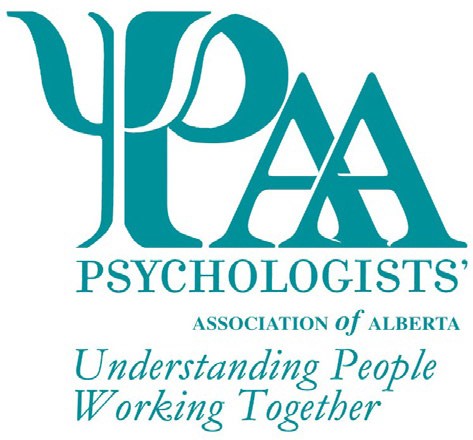 101, 1259-91 Street SWEdmonton, AB T6X 1E9T: 780-424-0294	W: www.paa-ab.ca E: paa@paa-ab.caNomination for the Excellence in Teaching Psychology AwardThe Psychologists' Association of Alberta (PAA) invites nominations for the Excellence in Teaching Psychology Award. This non-monetary award is presented to an individual who demonstrates "outstanding" teaching of psychology or academic research supervision of psychological research in an Alberta Government approved/authorized institution for post-secondary education.This award is available to members and non-members of PAA. Nominators may or may not be PAA members.The nominator may be teaching and/or professional colleagues, former or current students, supervisors, or other individuals familiar with the nominee's teaching. Additional signatories would strengthen the nominations.The PAA Awards Committee will review all nominations and select the recipient for the award based on the following criteria (not necessarily exhaustive):Explain how the nominee has taught for a minimum of two years immediately preceding the award, one year of which may have been a sabbatical (max 250 words):Explain how the nominee's teaching is "outstanding", as manifested through any combination of the following:Educational methodologyEnthusiasmCommitment to the subject of psychologyCommitment & dedication to the studentsTeaching innovationSupervision of scholarly researchPAA Awards are given every year. Deadline date for the next award nominations: 30 April 2023Explain any additional criteria you used to nominate this individual (max 500 words):Nominee InformationTitle	Name	PhoneAddress	City		Prov	Postal Code Email		Signature**Your signature indicates agreement to be nominated and for PAA to use your name for marketing purposesNominator InformationTitle	Name	PhoneAddress	City	Prov	Postal Code EmailChecklist for ApplicationExcellence in Teaching Psychology Award Form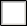 PAA Awards are given every year. Deadline date for the next award nominations: 30 April 2023Nominations for individuals not selected as the recipient of the award may be carried forward for consideration by the committee for two years following the initial nomination. Recipients of this award may be nominated again for this award in the future; however, a period of three (3) years must have passed before they are eligible for re-nomination. All applications will receive notification of the outcome of their submission.